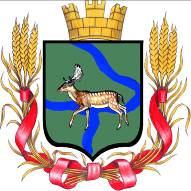 Администрация Еланского городского поселенияЕланского муниципального районаВолгоградской областиПОСТАНОВЛЕНИЕот  27 декабря 2016  № 435Об утверждении целевой программы «Поддержка учреждений культуры  Еланского городского поселения на 2017-2019 годы»В соответствии с Положением «О муниципальных целевых программах»,  утвержденным Решением Думы Еланского городского поселения от 25 июля 2007 года № 150/25, руководствуясь Уставом Еланского городского поселения,ПОСТАНОВЛЯЕТ:Утвердить прилагаемую  целевую программу «Поддержка учреждений культуры  Еланского городского поселения на 2017-2019 годы».Экономисту Администрации Еланского городского поселения при формировании бюджета на 2017-2019 годы предусмотреть ассигнования на реализацию  долгосрочной целевой программы «Поддержка учреждений культуры Еланского городского поселения на 2017-2019 годы»Контроль за исполнением настоящего постановления оставляю за собойНастоящее распоряжение вступает в силу с момента его подписания.Глава Еланского городского поселения                                    Савин Н.А.                                                            УТВЕРЖДЕНА  постановлением АдминистрацииЕланского городского поселенияВолгоградской областиот 27 декабря 2019г.  № 435 ПРОГРАММА«Поддержка учреждений культуры  Еланского городского поселения  на 2017-2019 годы»П А С П О Р Т Программы«Поддержка учреждений культуры Еланского городского поселения» на 2017-2019 годыСодержание  проблемы  и обоснование  необходимости ее решения  программным методом	Законом Российской Федерации от 09.10.1992   № 3612-1  «Основы законодательства Российской Федерации о культуре» признана основополагающая роль культуры в развитии и самореализации личности, гуманизации общества и сохранения национальной самобытности народов.	Неоспорим тот факт, что культура положительно влияет на экономику через совершенствование интеллектуального, образовательного, духовного потенциала граждан, занятых в сфере материального производства.	Реализуя конституционные права граждан в сфере культуры, Администрация Еланского городского поселения и муниципальные учреждения культуры на протяжении нескольких лет сталкиваются с такими системными проблемами, как:	- утрата частью населения, особенно молодежью, основ традиционной культуры;	- старение и отсутствие, в большей степени, высококвалифицированных специалистов, художественного персонала,  работающих в учреждениях культуры;	- недостаточный объем средств, из-за дотационности бюджета района, выделяемых на улучшение материально – технической базы учреждений   культуры, подготовку и  проведение  общественно - политических, социально - экономических, культурно - досуговых и прочих   мероприятий, что негативно сказывается на качестве проведения мероприятий и  оказании  услуг населению учреждениями культуры.	Сфера культуры традиционно ориентированная на государственную поддержку и получавшая ее по остаточному принципу, оказалась не подготовленной к современной рыночной экономике.	Низкий уровень  материально-технической базы учреждений культуры  поселения приводит к отставанию  сферы культуры в использовании современных технологий по обеспечению доступа к информации и культурным ценностям, что порождает социальное неравенство в творческом развитии детей, молодежи и в целом оказывает негативное влияние на социальное самосознание населения.	Реализация Программы позволит  провести комплекс мероприятий по развитию традиционной народной и современной культуры, развитию культурно-досуговой деятельности, поддержке творческой молодежи. 	Очевидно, что реализация заявленных целей и задач программы требуют комплексного подхода, существенной модернизации материально-технической базы отрасли культуры, системных финансовых вложений, действенной организационной поддержки, применения программных средств и методов.2. Основные цели и задачи ПрограммыПрограмма «Поддержка учреждений культуры  Еланского городского поселения»   на 2017-2019 годы  разработана в целях: 	1) создания условий для сохранения и развития культурного потенциала и культурного наследия  поселения как одного из факторов его социально-экономического развития;                                                                                                                                                   	2) наиболее полного удовлетворения  растущих и изменяющихся культурных запросов и нужд широких слоев населения;	3) формирования единого культурного пространства; 	4) обеспечения  преемственности развития культуры;	5) создания условий для обеспечения равного доступа населения к культурным ценностям, информационным ресурсам и пользованию услугами учреждений культуры;          6) обеспечения  равных возможностей для реализации права жителей Еланского  городского поселения,    представителей разных социальных групп на получение  достоверной информации в области культуры и искусства.    	Программа направлена на решение следующих основных задач: 
	1) формирование единого культурного и информационного пространства Еланского городского поселения;	2) расширение участия населения в культурной жизни, обеспечение  условий  для творческой  реализации граждан;	3) поддержка, развитие и обновление содержания работы учреждений культуры;	4) создание условий для поддержки одаренных детей и подростков, самореализации молодежи;	5) развитие кадрового потенциала и социальной поддержки работников культуры;                       	6) расширение объема информационных услуг, предоставляемых населению Еланского  городского поселения;	7) развитие материальной базы учреждений культуры, техническое переоснащение отрасли.                                   3. Этапы и сроки реализации Программы 	Программа, разработанная на основе программно-целевого метода, представляет собой комплекс мероприятий, направленных на достижение конкретных целей и решение задач.Программа будет реализована в 2017 – 2019 годах по этапам:	1 этап  - 2017 год	2 этап - 2018 год	3 этап - 2019 год4. Целевые показатели выполнения Программы5. Перечень основных мероприятий по реализации Программы и  их ресурсное обеспечение6. Объем  и источники финансирования  Программы	Финансирование мероприятий Программы осуществляется за счет средств Еланского городского поселения. Объем финансирования мероприятий подлежит ежегодному уточнению и корректировке. Предусмотрена возможность перераспределения финансовых средств в рамках мероприятий Программы при наличии экономии в ходе освоения выделенных средств.Всего на реализацию программы  выделено  – 6 712,84 тыс. руб. в том числе:2017 год – 2 117,04 тыс. руб.;2018 год – 2 295,80 тыс. руб.;2019 год – 2 300,00 тыс. руб. 7. Механизм реализации Программы    	После утверждения Программы, Администрация  Еланского городского поселения обеспечивает ее финансовыми ресурсами, определяемыми в бюджете городского поселения.	Механизм реализации Программы предусматривает формирование муниципальным  заказчиком  Программы ежегодного плана мероприятий, подлежащих финансированию, с определением объемов и источников финансирования. 	План мероприятий формируется на основе мероприятий настоящей Программы, но при этом не исключается возможность включения новых мероприятий, в которых возникла необходимость в ходе реализации настоящей Программы.	При изменении объемов бюджетного финансирования, по сравнению с предусмотренными Программой, муниципальный  заказчик  в установленном порядке уточняет объемы финансирования по каждому мероприятию, а также количество и перечень мероприятий Программы.8. Контроль за ходом реализации Программы           Контроль за выполнением Программы осуществляет глава  Еланского городского поселения, отдел экономики  и  бухгалтерия Администрации Еланского городского поселения.                                9. Оценка эффективности расходования бюджетных                          средств  по годам и этапам в течение всего срока                                        реализации целевой Программы. 

Для оценки эффективности  расходования бюджетных средств  используются целевые  показатели Программы.        Оценка эффективности расходования бюджетных средств по годам определяется по следующей формуле:                            У = Кф/Кmax* 100%, где       У – уровень выполнения Программы;       Кф – количество фактически набранных балов за выполнение индикаторов Программы;      Кmax – максимальное количество баллов.        При выполнении индикатора Программы ему присваивается 1 балл, при невыполнении баллы не присваиваются.       Максимальное количество баллов соответствует количеству индикаторов  Программы.Наименование Программы-Программа   «Поддержка учреждений культуры  Еланского городского поселения   на 2017-2019 годы»(далее Программа)Дата принятия решения о разработке Программы-Распоряжение главы Еланского городского поселения №311-р от 27.12.2019 « О разработке  проекта целевой программы «Поддержка учреждений культуры Еланского городского поселения на 2017-2019 годы»    Муниципальный заказчик Программы-Администрация Еланского городского поселенияРазработчик Программы- Администрация Еланского городского поселенияЦели Программысоздание условий для сохранения и развития культурного потенциала и культурного наследия Еланского  городского поселения как одного из факторов его социально-экономического развития;наиболее полное удовлетворение растущих и изменяющихся культурных запросов и нужд широких слоев населения;формирование единого культурного пространства;создание условий для обеспечения равного доступа населения к культурным ценностям, информационным ресурсам и пользованию услугами учреждений культуры;обеспечение равных возможностей для реализации права жителей Еланского  городского поселения, представителей разных социальных групп на получение достоверной информации в области культуры и искусства; совершенствование самодеятельного художественного творчества, повышение качества культурных услуг.Задачи Программы -формирование единого культурного и информационного пространства Еланского городского поселения;расширение участия населения в культурной жизни, обеспечение условий  для творческой  реализации граждан;поддержка, развитие и обновление содержания работы учреждений культуры;создание условий для поддержки одаренных детей и подростков, самореализации молодежи;развитие кадрового потенциала и социальной поддержки работников культуры;расширение объема информационных услуг, предоставляемых населению Еланского  городского поселения;развитие материальной базы учреждений культуры, техническое переоснащение отрасли.Важнейшие  целевые показатели Программы-посещаемость населением  мероприятий,  проводимых культурно-досуговыми учреждениями;доля культурно-досуговых мероприятий для детей, в том числе направленных на формирование патриотизма, приобщение к традициям народной культуры, от общего количества проводимых мероприятий;доля детей, посещающих культурно-досуговые  учреждения и творческие кружки на постоянной основе;количество  участников клубных формирований (в том числе любительских объединений и формирований самодеятельного народного творчества);количество пользователей библиотеки;количество посещений библиотеки;количество экземпляров библиотечного фонда  на 1000 человек населения;обновляемость библиотечного фонда;Сроки и этапы реализации  Программы-2017-2019 годы1 этап - 2017 год2 этап - 2018 год3 этап - 2019 годИсполнители Программы- МКУК «Еланский центр культуры и библиотечного обслуживания»Переченьосновных мероприятийПрограммы-организация и проведение  культурно-массовых мероприятий в малонаселенных пунктах района и оказание методической помощи работникам культурно-досуговых учреждений;организация досуговой деятельности, развитие и поддержка самодеятельного народного творчества;повышение качества организации  библиотечного обслуживания  населения;сохранение и популяризация  историко-культурного  наследия Еланского городского поселения  Объемы и источники финансированияПрограммы-Общий объем финансирования Программы составляет: в 2017-2019 годах – 6 712,84 тыс. руб., в том числе: средства Еланского городского бюджета – 6 712,84 тыс. руб. в том числе:2017 год – 2 117,04 тыс. руб.;2018 год – 2 295,80 тыс. руб.;2019 год – 2 300,00 тыс. руб. Объем средств на реализацию подпрограмм муниципальной программы составляет:                                                                                                   -  подпрограмма  1 «Библиотечное обслуживание»  –  2876,42 тыс. рублей;                                                                                                 - подпрограмма 2 «Развитие культуры Еланского городского поселения на 2017 – 2019 годы» -  3836,42 тыс. рублей  Ожидаемые конечные результаты реализации Программы-активное  участие  населения   в культурной   жизни   городского поселения,    повышение интеллектуального  и  культурного  уровня населения района;повышение    творческой    активности работников  культуры  и  востребованности результатов их труда;   поддержка  новых  творческих  проектов, культурных  программ,  профессиональных  и самодеятельных       коллективов;   повышение   обеспеченности   отрасли специальным оборудованием и  компьютерной техникой;   увеличение    показателей    средней книгообеспеченности;      увеличение    количества    посещений спектаклей, концертов,  представлений,  в том числе гастрольных и фестивальных;   увеличение   количества   проведенных мероприятий,    концертов,    фестивалей,  конкурсов;      увеличение  доли  новых   произведений профессионального   искусства   в   общем репертуаре коллективов художественной   самодеятельности.     сохранение и увеличение  самодеятельных коллективов,    количества     участников самодеятельных коллективов;      Система организации контроля за исполнением Программы- Контроль за выполнением Программы осуществляет  глава Еланского городского поселения, бухгалтерия Администрации Еланского городского поселения.  №Наименование показателяЕдиница измере-нияцелевого показа-теляКоличественный показатель по годам:Количественный показатель по годам:Количественный показатель по годам:№Наименование показателяЕдиница измере-нияцелевого показа-теля2017201820191Посещаемость населением поселения мероприятий, проводимых  культурно-досуговыми учреждениями%6365652Доля культурно-досуговых  мероприятий для детей, в том числе направленных на формирование  патриотизма, приобщения к традициям народной культуры, от общего количества проводимых мероприятий%3135403Доля детей, посещающих культурно-досуговые учреждения и творческие  кружки на постоянной основе %5961644Количество  участников клубных формирований (в том числе любительских объединений и формирований самодеятельного  народного творчества)человек1061081105Количество пользователей библиотекиТыс.чел1,61,60216046Количество посещений библиотеки Тыс.человек13,61013,62513,6407Количество экземпляров библиотечного фонда  на 1000 человек населения Кол-воэкземпляров1250130013508Обновляемость  библиотечного фонда%1,11,21,3№Долгосрочная  районная целевая программа «Развитие культуры и искусства в Еланском муниципальном районе» на 2013-2018 годыСрок испол-ненияОтветствен-ный исполнительФинансирование Программы по годамФинансирование Программы по годамФинансирование Программы по годам№Долгосрочная  районная целевая программа «Развитие культуры и искусства в Еланском муниципальном районе» на 2013-2018 годыСрок испол-ненияОтветствен-ный исполнитель2017201820191Организация досуговой деятельности, развитие и поддержка самодеятельного народного творчества Весьпериод Структурное подазделениеМКУК «Елаский центр культуры и библиотечного обслуживания»ДК1280,261278,081278,08  1.1Предоставление населению разнообразных услуг социально-культурного, просветительского, развлекательного характера-«-1.2Создание условий для занятия любительским художественным творчеством, развитие клубных формирований-«-1.3Организация гастрольных  выступлений лучших творческих коллективов Весьпериод1.4Аттестация рабочих мест-«- 1.5Приобретение звукоусилительной аппаратуры, светоэффектов  Весьпериод1.6Приобретение костюмов, мебели-«-1.7Ремонт  здания  Набатский ДК  -«- 2Повышение качества организации  библиотечного обслуживания  населенияВесь периодСтруктурное подазделениеМКУК «Елаский центр культуры и библиотечного обслуживания»библиотека 836,78 1017,72  1021,922.1Комплектование библиотечного фонда как основного ресурса обеспечения деятельности библиотеки-«-2.2Комплектование библиотечного фонда подписными периодическими изданиями-«-2.3Комплектование книжных фондов библиотеки, в т.ч. литературно-художественными изданиями-«-2.4Информатизация и компьютеризация библиотеки-«-2.5Совершенствование издательской деятельности-«-2.6Проведение  «Недели детской и юношеской книги»-«-2.7Участие в конкурсах и проектах областной библиотеки -«-2.8Мероприятия по охране труда и противопожарной безопасности, проведение ежегодного медосмотра, проведение аттестации рабочих мест -«-